Publicado en  el 01/07/2014 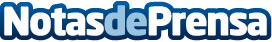 Los Planetas celebran el vigésimo aniversario del histórico "Super 8" con una reedición especial En junio se cumplirán 20 años de un acontecimiento que cambió el rumbo de la música española. Languidecían los grupos de la escena pop de los ochenta frente a un magma de nuevas bandas identificadas como noise pop, cuando cuatro chicos de Granada resolvieron la encrucijada con un disco que alcanzaría la categoría de símbolo generacional.Datos de contacto:Sony MusicNota de prensa publicada en: https://www.notasdeprensa.es/los-planetas-celebran-el-vigesimo-aniversario_2 Categorias: Música http://www.notasdeprensa.es